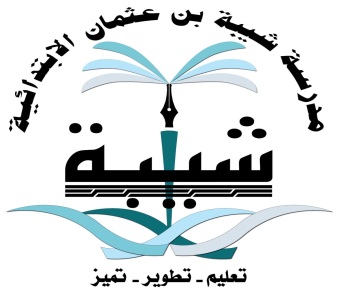 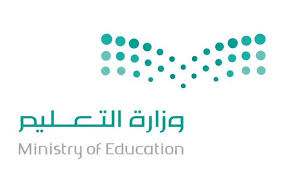 المادةالصفاسم المعلمالمهارات النظريةالقران الكريملغتي